Dyke Neuk Inn Sunday Menu 12-6PM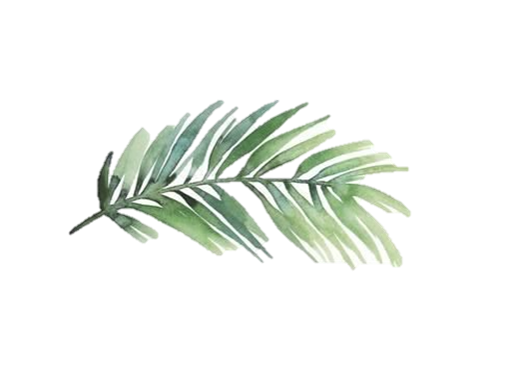 Three Course Special £19.95StartersHomemade Soup of The Day Served with Homemade Olive & Fresh Rosemary Focaccia Bread £5.00 (V)Baked Garlic & Thyme Whole Brie, Baby Leaf Salad, Served with Red Onion Chutney & Bread Sticks £7.00 (V)Pan Fried Creamed Garlic Mushrooms Served on Homemade Toasted Sourdough Bread £6.00 (V) Coconut Milk (VG)Craster Smoked Kipper Pâte with Toasted Croutons & Dressed Side Salad£7.00Potato Skins Served with BBQ & Garlic Dipping Sauces£6.00 (V)Northumberland Goats Cheese with Caramelised onions and Fresh Rocket Salad 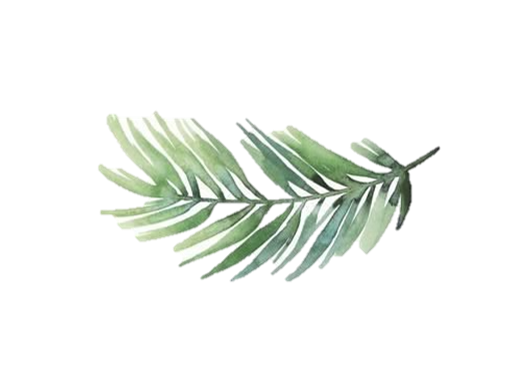 £7.50 (V) (GF)Sunday Lunch Mains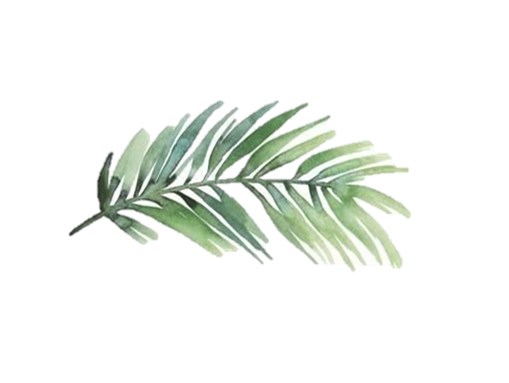 Traditional Sunday Roast Served with all the Trimmings. A choice of today’s Meats £12.95 - Trio £15.95 - For Lamb add £1.00Add cauliflower cheese for an extra £3.00Beer Battered Fillet of Fish £12.95Served with Hand Cut Chips, Mushy or Garden Peas and Homemade Tartar Sauce1/2lb Homemade Aberdeen Angus Beef Burger £11.95Served with French Fries, Homemade Coleslaw, Beer Battered Onion Rings, Relish, Lettuce & TomatoAdd a Topping for £2.00 Choose from Cheese, Bacon or Pulled PorkCatch of The DayPlease See Board for the Fish of the DayVegetable Wellington £12.95 (v)Carrot & cashew Nuts in Spiced Marmalade, Laced in Garlic & White Wine Sauce, Served with Herb Baby Potatoes & Steamed VegetablesVegetarian Roast of the Day £12.95 (v)Served with Vegetarian Sausage & Yorkshire Pudding Sweet Potato, Spinach & Feta Lasagne £12.95 (v)Served with Hand Cut Chips and Garlic Bread & Dressed Side SaladHomemade Aberdeen Angus Beef Lasagne £12.95 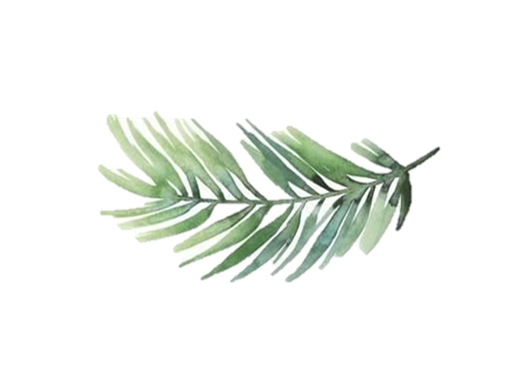 Served with Homemade Chips, Garlic Bread & Dressed Side Salad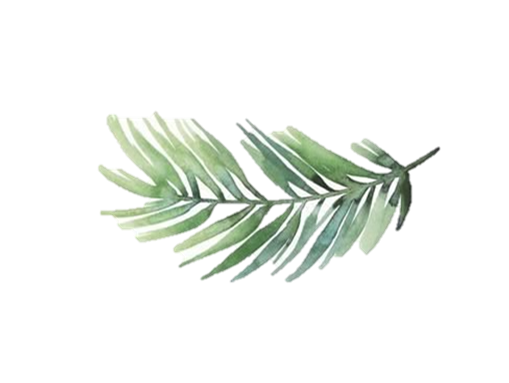 Vegan Dish of The Day £12.95Please See Board for the Dish of The Day (vg)Soup with an Open Sandwich £9.95Soup of The Day & Open Sandwich on White, Wholemeal Farmhouse Bloomer Bread or Gluten free and Side Salad.  With a choice of Fillings. Please Ask for Todays FillingsChildren’s Menu £5.95  Ages up to 12 years old Cheeseburger, Fries, Beans or Peas  Beef Lasagne, Fries, Garlic BreadChicken Nuggets, Fries, Beans or PeasTeddy Bear Pizza, Fries, Beans or PeasFish Fingers, Fries, Beans or PeasRoast of The Day Desserts £6.50Please See our Desserts Board for Todays Specials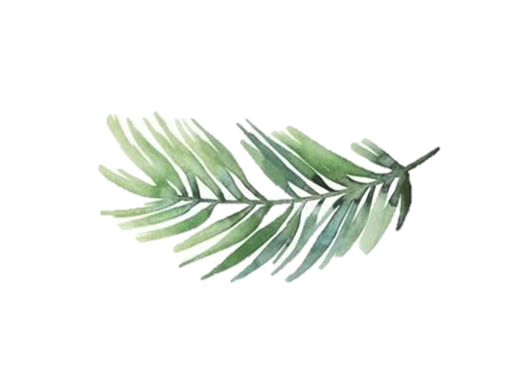 